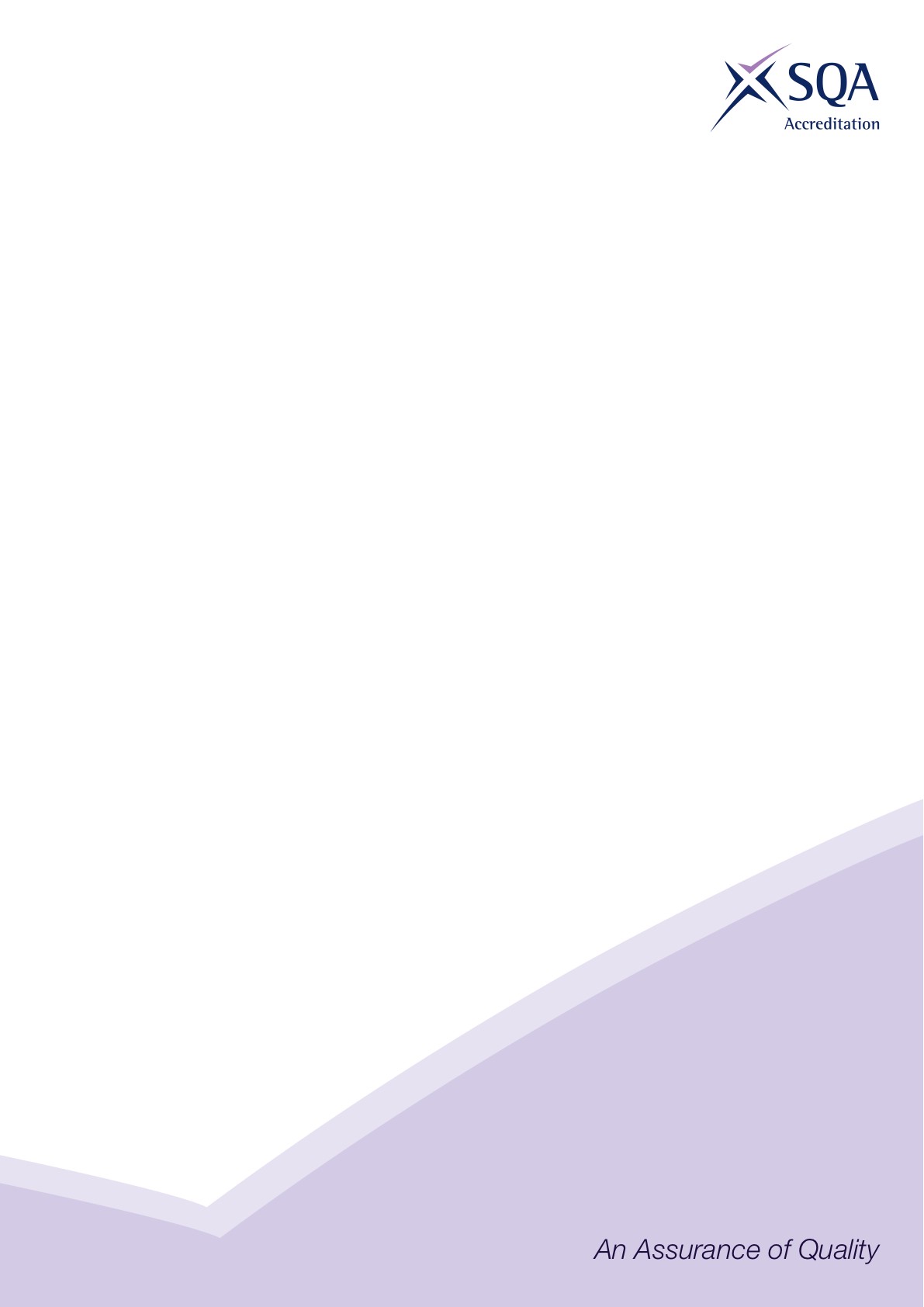 Core Skills SignpostingIntroductionCore Skills signposting indicates if there are opportunities within units to develop Core Skills in the workplace to a specified SCQF level. The signposting document should also acknowledge where there are no opportunities to develop Core Skills. This signposting can be used by providers and assessors to plan the development and assessment of Core Skills.The five Core Skills are:  Communication  Information and Communication Technology  Numeracy  Problem Solving  Working with Others Core Skills SignpostingFooter – all numbers refer to SCQF level – any blanks indicate no opportunitySectorEnergy and UtilitiesQualification Title(s)SVQ in Leakage Control (Water) at SCQF Level 6Developed byEnergy and Utility SkillsApproved by ACG17 April 2019Version 1SVQ in Leakage Control (Water) at SCQF Level 6SVQ in Leakage Control (Water) at SCQF Level 6SVQ in Leakage Control (Water) at SCQF Level 6SVQ in Leakage Control (Water) at SCQF Level 6SVQ in Leakage Control (Water) at SCQF Level 6SVQ in Leakage Control (Water) at SCQF Level 6SVQ in Leakage Control (Water) at SCQF Level 6URNUnit titleCommunicationICTNumeracyProblem SolvingWorking with OthersEUSLDC1Assess the configuration of metered areas333EUSLDC2Trace the route of water pipes and locate surface fittings and street furniture333EUSLDC3Programme, deploy and collect data from data logging equipment3334EUSLDC4Analyse data to identify potential leakage4344EUSLDC5Use leakage detection techniques to identify the location of water loss434EUSLDC6Install, monitor and remove meters and gauges on the distribution network333EUSLDC7Prove metered areas on the distribution network333EUSWSD10Communicate with customers in the utilities sector43PROHSS1Make sure your own actions reduce risks to health and safety455CFAM&LDD1Develop and sustain productive working relationships with colleagues5456